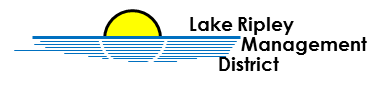 Lake Ripley Management District Land Acquisition Committee Committee MeetingMarch 9th, 2023, at 1:45pmOakland Town HallN4450 County Road A, Cambridge, WI, 53523AgendaCall to Order and Roll Call Public Comment Approve Minutes of February 24, 2023New BusinessSite visit to W9460 US Highway 12, Cambridge, WI, 53523Discussion and possible action on land purchase for the benefit of the LRMD [Meeting may enter Closed Session [as per §Wis. Statute 19.85 (1)(e) to consider land purchase]Return to Open Session Old BusinessAdjournment Note: Public Comment will be taken at discretion of District Chair  Original posted at Hering’s Lake Ripley Inn, Lake Ripley Café, Oakland Town Hall on March 8, 2023.  Posted to www.lakeripley.org on March 8, 2023. 